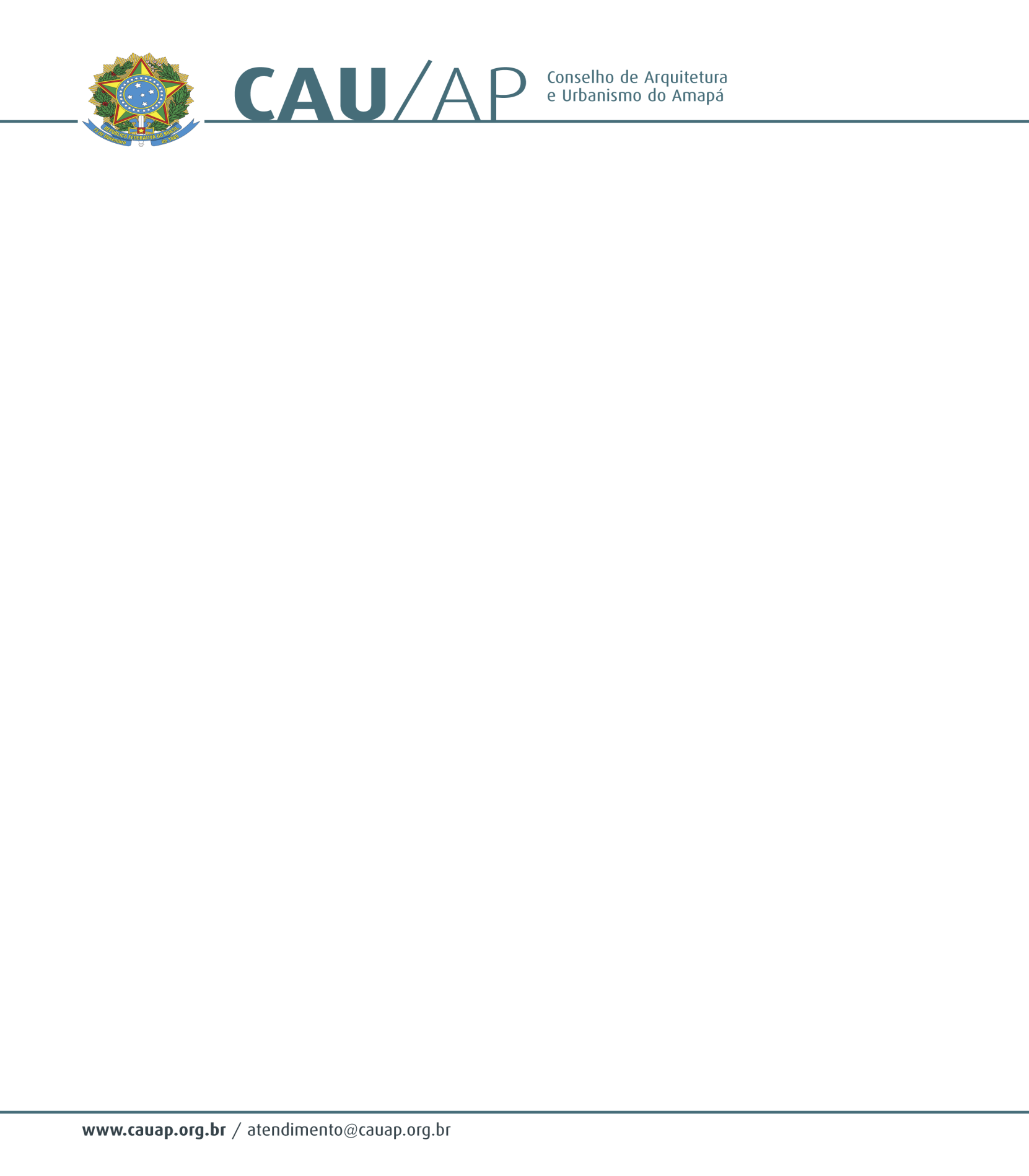 PORTARIA NORMATIVA Nº 11 DE 07 DE FEVEREIRO DE 2020Dispõe sobre a designação para atuar como Gerente Interino do Conselho de Arquitetura e Urbanismo do Amapá-CAU/AP.O Presidente do Conselho de Arquitetura e Urbanismo do Amapá - CAU/AP, no uso de suas atribuições que lhe confere o art. 29 da lei nº 12.378 de 31 de dezembro de 2010, art. 57 do Regimento Interno do CAU/AP; RESOLVE:Art. 1º- DESIGNAR THAIS GONÇALVES MATOS, CPF 861.421.512-68, para a função de Gerente Administrativa e Financeira Interino do CAU/AP no período de 11 à 13 de fevereiro de 2020, em virtude do deslocamento da Gerente Adm. e Fin. Aline Aguiar Rodrigues, para participar do Seminário de Planejamento e Prestação de Contas 2019, em Brasília – DF.Art. 2º - Esta portaria entra em vigor na data de sua assinatura. Dê ciência, e cumpra-se.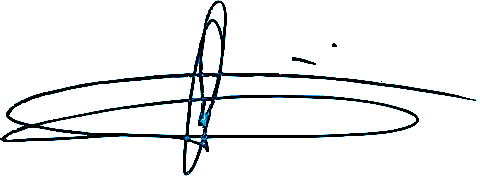 CESAR AUGUSTO BATISTA BALIEIROPresidente do CAU/AP